Příloha č. 1 k OZ-R-03/2023 Vyhlášení nominačního kola soutěže o nejlepší studentskou esej k 30. výročí soutěže Manažer rokuPřihláška do školního nominačního kola soutěže o nejlepší studentskou esej 
k 30. ročníku soutěže Manažer roku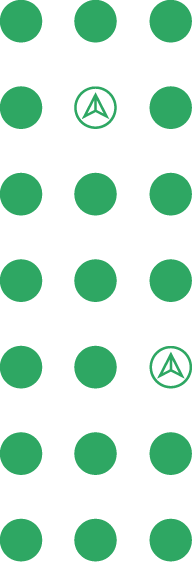 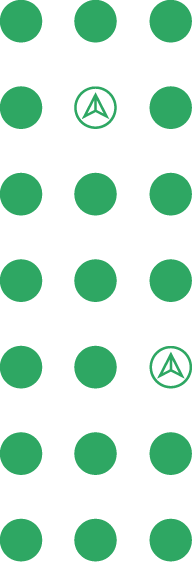 Jméno a příjmení autora:Název eseje:Studijní program: Ročník:Katedra: Supervizor práce:(Zde je možné uvést pedagoga, pod jehož supervizí práce vznikla.)Podpis autora:									Datum: